中共南京航空航天大学艺术学院委员会文件院党字〔2021〕6 号关于同意音乐学学生党支部成立支部委员会的批复音乐学学生党支部：你支部报来的《关于音乐学学生党支部成立支部委员会的请示》已收悉，经学院党委委员会研究，现批复如下：同意你支部成立支部委员会，于3月31日前完成选举；同意谢坚、马景涛、蔡思思、谢雨菲、孔令博文、肖刘等同志为委员候选人预备人选，其中差额2名；3.同意谢坚同志为党支部书记候选人预备人选；4.同意马景涛同志为党支部副书记候选人预备人选。请你支部按照《中国共产党章程》和《中国共产党基层组织选举工作条例》等有关规定以及《南京航空航天大学基层党支部换届选举工作实施办法》（党字〔2018〕20 号）等有关文件要求，组织好选举工作。请将选举结果于选举结束后5个工作日内上报学院党委。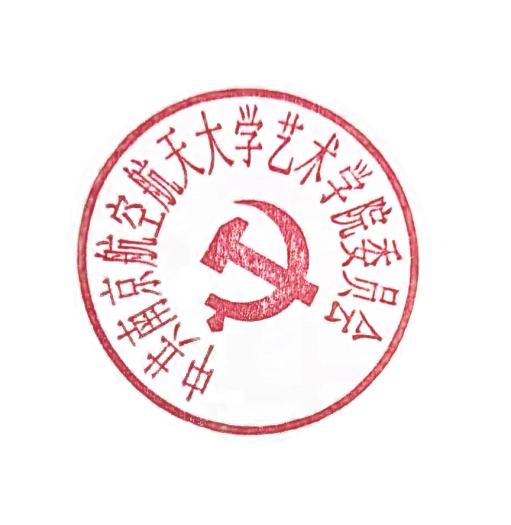 中共南京航空航天大学艺术学院委员会2021年3月22日艺术学院党政办公室	2021 年 3月 22 日印发